АДМИНИСТРАЦИЯ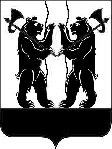 ЯРОСЛАВСКОГО МУНИЦИПАЛЬНОГО РАЙОНАПОСТАНОВЛЕНИЕ28.11.2018                                                                                                                            № 2543О предоставлении субсидийорганизациям - победителям конкурсного отборасоциально ориентированныхнекоммерческих организацийВ целях реализации муниципальной целевой программы «Поддержка социально ориентированных некоммерческих организаций в Ярославском муниципальном районе» на 2015-2019 годы, в соответствии                                     с постановлением Администрации ЯМР от 17.10.2018 № 2209 «Об утверждении порядка предоставления на конкурсной основе субсидий       из бюджета Ярославского муниципального района социально ориентированным некоммерческим организациям», на основании итогового протокола заседания комиссии по конкурсному отбору социально ориентированных некоммерческих организаций, претендующих на предоставление субсидии из бюджета Ярославского муниципального района от 26.11.2018 № 4, Администрация района п о с т а н о в л я е т:1. Предоставить в 2018 году по результатам конкурсного отбора субсидии на финансовую поддержку социально ориентированных некоммерческих организаций, осуществляющих свою деятельность на территории Ярославского муниципального района:1) Ярославской областной общественной организации спортивный клуб «Дикие моторы» – 62 000 (шестьдесят две тысячи) 00 рублей, в том числе:25 000 (двадцать пять тысяч) 00 рублей – за счет собственных средств бюджета Ярославского муниципального района;37 000 (тридцать семь тысяч) 00 рублей – за счет средств субсидии из бюджета Ярославской области бюджетам муниципальных районов и городских округов Ярославской области на реализацию муниципальных программ поддержки социально ориентированных некоммерческих организаций;2) Ярославской детско-юношеской общественной организации клуб «Старт» - 62 000 (шестьдесят две тысячи) 00 рублей, в том числе:25 000 (двадцать пять тысяч) 00 рублей – за счет собственных средств бюджета Ярославского муниципального района;37 000 (тридцать семь тысяч) 00 рублей – за счет средств субсидии из бюджета Ярославской области бюджетам муниципальных районов и городских округов Ярославской области на реализацию муниципальных программ поддержки социально ориентированных некоммерческих организаций;3) Хуторскому казачьему обществу «Русское» поселка Ярославка Кузнечихинского сельского поселения Ярославской области – 50 018 (пятьдесят тысяч) 18 рублей, в том числе:15 000 (пятнадцать тысяч) 000 рублей – за счет собственных средств бюджета Ярославского муниципального района;35 018 (тридцать пять тысяч) 18 рублей – за счет средств субсидии из бюджета Ярославской области бюджетам муниципальных районов и городских округов Ярославской области на реализацию муниципальных программ поддержки социально ориентированных некоммерческих организаций;4) Автономной некоммерческой организации поддержки гражданских инициатив «Альянс» – 45 000 (сорок пять тысяч) 00 рублей, в том числе:15 000 (пятнадцать тысяч) 000 рублей – за счет собственных средств бюджета Ярославского муниципального района;30 000 (тридцать тысяч) 00 рублей – за счет средств субсидии из бюджета Ярославской области бюджетам муниципальных районов и городских округов Ярославской области на реализацию муниципальных программ поддержки социально ориентированных некоммерческих организаций;2. Контроль за исполнением постановления возложить на заместителя Главы Администрации ЯМР по внутренней политике А.А. Сучкова.3. Постановление вступает в силу со дня подписания.Глава Ярославского муниципального района                                                              Н.В. Золотников 